ЧЕРКАСЬКА МІСЬКА РАДА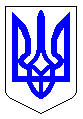 ЧЕРКАСЬКА МІСЬКА РАДАВИКОНАВЧИЙ КОМІТЕТРІШЕННЯВід 12.10.2021 № 1101Про проект рішення Черкаськоїміської ради «Про затвердження Комплексної програми соціальноїпідтримки захисників державногосуверенітету та незалежності України і членів їх сімей – жителів м. Черкаси на 2022-2024 роки»	Відповідно до пункту 1 частини 2 статті 52 Закону України «Про місцеве самоврядування в Україні», рішення виконавчого комітету Черкаської міської ради від 18.12.2007 № 1722 «Про затвердження Положення про порядок розроблення міських програм, моніторингу та звітності про їх виконання та правила складання паспортів місцевих програм», з метою встановлення додаткових соціальних гарантій мешканцям м. Черкаси, розглянувши пропозиції департаменту соціальної політики Черкаської міської ради, виконавчий комітет Черкаської міської радиВИРІШИВ:1. Погодити та подати на розгляд і затвердження Черкаською міською радою проект рішення «Про затвердження Комплексної програми соціальної підтримки захисників державного суверенітету та незалежності України і членів їх сімей – жителів м. Черкаси на 2022-2024 роки».2. Контроль за виконанням рішення покласти на директора департаменту соціальної політики Черкаської міської ради Данченка Є. М.Міський голова                                                                     Анатолій БОНДАРЕНКОПроектЧЕРКАСЬКА МІСЬКА РАДА_________________________________ сесіяРІШЕННЯВід ____________ № _______		 м. Черкаси  		Про затвердження Комплексної програми соціальної підтримки захисників державного суверенітету та незалежності України і членів їхсімей – жителів м. Черкаси на 2022-2024 роки	Відповідно до пункту 22 частини 1статті 26, підпункту 1 пункту а частини 1 статті 34 Закону України «Про місцеве самоврядування в Україні», статті 91 Бюджетного Кодексу України, рішення виконавчого комітету Черкаської міської ради від 18.12.2007 №1722 «Про затвердження Положення про порядок розроблення міських програм, моніторингу та звітності про їх виконання та правила складання паспортів місцевих програм», з метою встановлення додаткових соціальних гарантій мешканцям м. Черкаси,Черкаська міська рада ВИРІШИЛА:1. Затвердити Комплексну програму соціальної підтримки захисників державного суверенітету та незалежності України і членів їх сімей – жителів                м. Черкаси на 2022-2024 роки (додаток 1).2. Затвердити порядок надання одноразової матеріальної допомоги для вирішення соціально-побутових питань захисникам державного суверенітету та незалежності України і членам їх сімей – жителям м. Черкаси (додаток 2).3. Затвердити положення про комісію з розгляду питань призначення одноразової матеріальної допомоги для вирішення соціально-побутових питань захисникам державного суверенітету та незалежності України і членам їх сімей – жителям м. Черкаси (додаток 3).4. Контроль за виконанням рішення покласти на директора департаменту соціальної політики Черкаської міської ради Данченка Є. М. та постійну комісію міської ради з питань гуманітарної та соціальної політики      (Холупняк К. О.).Міський голова                                                                   Анатолій БОНДАРЕНКО     